1. REGLERRegattaen vil være underlagt «reglene» slik de er definert i Kappseilingsreglene 2017-2020, herunder klassereglene.Endringer i reglene:En båt som har brutt regler i Kappseilingsreglene Del 2 kan fri seg ved å ta en entørnstraff. Skjer lovbruddet innenfor tre-båterssirkelen skal en ta totørnstraff. Det gjøres ingen endring i forhold til merkeberøringer.Dette endrer regel 44.1 i kappseilingsreglene.2. OFFISIELLE BESKJEDER TIL DELTAKERNEBeskjeder til deltakerne vil bli slått opp på den offisielle oppslagstavlen som er plassert ved masteskuret. Deltakerne er selv ansvarlig for å holde seg underrettet i alt som slås opp på denne tavlen. Beskjeder vil også bli publisert på regattaens web-sider.3. ENDRINGER I SEILINGSBESTEMMELSENEEventuelle endringer i Seilingsbestemmelsene vil bli oppslått før kl. 10.30 samme dag som de trer i kraft. En endring i tidsprogrammet vil bli oppslått senest kl.17 00 dagen før de trer i kraft.Endringer vil også bli forsøkt bekjentgjort på regattaens web-sider:4. SIGNALER PÅ LANDSignaler på land blir gitt på signalmast ved klubbhuset.Signalflagg “L” med et lydsignal, betyr: “Beskjed til deltakerne er oppslått på den offisielleoppslagstavle”.5. TIDSPROGRAM FOR KAPPSEILASENE, KLASSER OG KLASSEFLAGGDato 24.06.2017 Det vil bli seilt inntil 4 seilaser. Siste start vil ikke være senere enn kl 1700. Start i den påfølgende regatta vil skje umiddelbart etter siste båts målgang.6. BANEOMRÅDE, LØPET OG MERKERBaneområdet er på Raunefjorden. (sjøkart nr. 21) Reservebane er KorsfjordenDet vil bli seilt på baner som vist på diagrammet vedlagg A, som også viser rekkefølgen merkene skal rundes, samt hvilken side man skal ha hvert merke på. Banesjefen vil legge en bane med en seilingstid på ca. 50 minutter, uten at denne tid på noen måte kan på protesteres.7. LØP – Se vedlegg A8. STARTLINJE OG STARTSYSTEM8.1 For å gjøre båtene oppmerksom på at en seilas snart skal starte vil det bli vist et oransje signalflagg med en lyd senest 4 minutter før startsignalet.8.2 Seilasene startes ved å bruke regel 26.8.3 Startlinjen vil være mellom de to startlinjemerkene.8.4 En båt som starter senere enn 10 minutter etter sitt startsignal vil bli scoret DNS (startet ikke) uten en høring. Dette endrer reglene 63.1, A4 og A5.8.5 Regattakomitéen kan, etter startsignalet, praie seilnummeret på båter som var over startlinjen før startsignalet på VHF kanal 77. At regattakomitéen ikke gjør dette, eller at en båt ikke hører sendingen eller rekkefølgen av seilnummer som praies gir ikke grunn til godtgjørelse. Dette endrer regel 62.1.9. MÅLLINJE OG MÅLLINJESIGNALERMållinjen er mellom to stangmerker med gult flagg..Banen kan avkortes ved et merke. Komitébåt vil da vise flagg «S» med to lydsignaler. Båtene skal fullføre ved å passere mellom merket og komitebåt med flagg S, evt mellom merket og et ekstra utlagt stangmerke med gult flagg.10. MAKSIMALTIDMaksimaltiden er 1,5 timer. Båter som ikke harfullført innen denne noteres DNF.11. PROTESTER OG SØKNADER OM GODTGJØRELSE11.1 Protestskjema ligger utlagt ved regattakontor i klubbhuset.11.2 Protestfristen er 1 time etter at siste båt har fullført dagens seilas. Det samme gjelder søknad om godtgjørelse. Dette endrer reglene 61.3 og 62.2.11.3 Protester og søknad om godtgjørelse skal overleveres regattasjefen. Regattasjefen vil kvittere for mottak og sørge for overlevering til protestkomité.Protestene vil bli behandlet i klubbhuset i den rekkefølge de kommer inn og så snart som praktisk mulig etter protesttidens utløp, og senest påfølgende serieseilasdato. Tidspunkt for høring blir annonsert på den offisielle oppslagstavlen. Det er partenes eget ansvar å vite hvor og når deres høring finner sted, være tilstede til denne tid og sørge for at deres vitner også møter.12. POENGBEREGNINGLavpoengsystemet i Appendiks A vil bli benyttet.Dersom 4 seilaser avvikles, strykes dårligste resultat, med tre eller færre seilaser avviklet teller alle.13. KOMITÉBÅTERKomitébåter kan føre flagget “Q”. (gult flagg)14. ANSVARSFRASKRIVELSEDeltagere i regattaen deltar ene og alene på eget ansvar. Se regel 4, «Avgjørelse om å kappseile».Den organiserende myndighet vil ikke akseptere noe ansvar for skade på materiell eller person eller dødsfall inntruffet i forbindelse med, før, under eller etter regattaen.15. FORSIKRINGHver deltakende båt skal være forsikret med gyldig ansvarsforsikring. Forsikringsbevis skal kunneforevises til regattakomiteen på forespørsel.16. PREMIERING1/3 sammenlagtpremieringØstervoldpokalen tildeles vinneren i knarrklassen.VEDLEGG ALØPSDIAGRAM OG LØP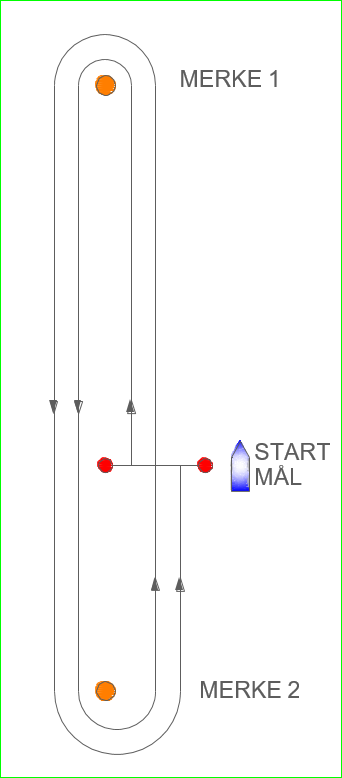 KlasseKlasseflaggVarselsignalLøpKnarrD1200Se vedlegg A